29.11.2023 г.      							                               № 600«Об установлении размера платы за содержание и ремонт жилого помещения для собственников помещений в многоквартирных домах, которые на общем собрании не приняли решение об установлении размера платы за содержание и ремонт жилого помещения в многоквартирных домах на территории поселка Березовка»В соответствии с частью 4 статьи 158 Жилищного кодекса Российской Федерации, Постановлением Правительства Российской Федерации от 13.08.2006 № 491 «Об утверждении Правил содержания общего имущества в многоквартирном доме и Правил изменения размера платы за содержание и ремонт  жилого помещения в случае оказания услуг и выполнения работ по управлению, содержанию и ремонту общего имущества в многоквартирном  доме ненадлежащего качества и (или) с перерывами, превышающими установленную продолжительность», и в связи с обращением ООО  «Служба коммунальных услуг Развитие», руководствуясь Уставом поселка Березовка Березовского района Красноярского края ПОСТАНОВЛЯЮ:Установить с 01 января 2024 года  по 31 декабря 2024 года плату за содержание и ремонт жилого помещения для собственников помещений в многоквартирных домах, которые на общем собрании не приняли решение об установлении размера платы за содержание и ремонт жилого помещения, в размере согласно приложению к настоящему постановлению.Постановление вступает в силу со дня, следующего за днем его официального опубликования в общественно-политической газете Березовского района «Пригород».Исполняющий полномочия Главы поселка                                А.Н. Сабуров                                                                         Приложение к постановлению                                                                        Главы поселка Березовка                                                                        от 29.11.2023 г.  № 600Размер платыза содержание и ремонт жилого помещения для собственников помещений в многоквартирных домах, которые на общем собрании  не приняли решение об установлении размера платы за содержание и ремонт жилого помещения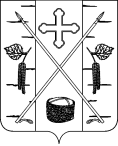                 АДМИНИСТРАЦИЯ ПОСЕЛКА БЕРЕЗОВКАБЕРЕЗОВСКОГО РАЙОНА КРАСНОЯРСКОГО КРАЯ                  ПОСТАНОВЛЕНИЕ                                                   п. Березовка№ п/пАдрес многоквартирного домаЕдиница измеренияРазмер платы (руб.) в месяцул. Пархоменко, 1 Аза 1м2 общей площади жилого помещения 41,40ул. Советская, д. 43 Аза 1м2 общей площади жилого помещения 32,72ул. Сурикова, 8за 1м2 общей площади жилого помещения 39,15